НАКАЗ26.12.2014                                                                                                          №371Про підсумки участі учнівХарківської гімназії №12у II (районному) етапі Всеукраїнських учнівських олімпіад з базових дисципліну 2014/2015 навчальному році	Згідно з наказом управління освіти адміністрації Червонозаводського району Харківської міської ради від 26.09.2014 № 186 «Про проведення І, ІІ етапів Всеукраїнських учнівських олімпіад із навчальних предметів у Харківській області у 2014/2015 навчальному році» та наказом по Харківській гімназії №12 від 29.08.2014 №200 «Про організацію методичної роботи з педагогічними кадрами у 2014/2015 навчальному році», та з метою виявлення здібної молоді, розвитку природних обдарувань учнів та підвищення інтересу до вивчення базових дисциплін у Харківській гімназії №12 у ІІ (районному) етапі Всеукраїнських учнівських олімпіад з базових дисциплін взяли участь 98учнів-переможців І (шкільного) етапу (Додаток ). Із них у ІІ (районному) етапі призові місця посіли 42 учні гімназії. Загальне рейтингове місце у районі – ІІ. А у 2013/2014 навчальному році 43 переможців предметних олімпіад принесли гімназії ІІІ рейтингове місце.	Низький рівень підготовки до предметних олімпіад показали вчителі фізики, астрономії. У 2014/2015 навчальному році жоден учень гімназії не посів призового місця з цих предметів. 	Згідно з підсумковим наказом управління освіти адміністрації Червонозаводського району Харківської міської ради від 23.12.2014 №246 «Про підсумки проведення II етапу Всеукраїнських учнівських  олімпіад з базових дисциплін у 2014/2015 навчальному році» призерами олімпіад стали такі учні: Проаналізувавши результати участі команди гімназії у ІІ (районному) етапі Всеукраїнських учнівських олімпіад з базових дисциплін,НАКАЗУЮ1. Відмітити якісну підготовку учнів до участі у ІІ (районному) етапі Всеукраїнських учнівських олімпіад з базових дисциплін наступних вчителів: Пристюк Н.П., Кириченко А.М.,  Уварової І.О., Слінько Л.А., Колеснікової Я.М.,Любічевої К.М.2. Заступнику директора з навчально-виховної роботи Слінько Л.А.2.1. Забезпечити обговорення результатів участі учнів гімназії у  ІІ (районному) етапі Всеукраїнських учнівських олімпіад з базових дисциплін на нараді при директорі, засіданнях методичних об’єднань вчителів з наступним аналізом якості роботи вчителів щодо підготовки учнів до ІІІ (обласного) етапу  Всеукраїнських учнівських олімпіад з базових дисциплінСічень 2015 року2.2. Організувати нагородження переможців ІІ (районного) етапу Всеукраїнських учнівських олімпіад з базових дисциплін під час урочистостей з нагоди свята «Останній дзвоник».Травень 2015 року3. Контроль за виконанням наказу залишаю за собою.Директор Харківської гімназії №12                                           Л.А.КалмичковаСлінько Л.А.Додаток до наказу по Харківській  гімназії №12Харківської міської радиХарківської областівід_26.12.2014 №371Списокучнів – переможців І (шкільного) етапу Всеукраїнських учнівських олімпіад з базових дисциплін.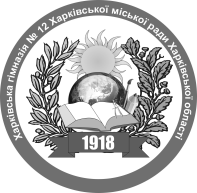 №ПІБ учняПредметМісцеПІБ вчителя1Негода Ліна ОлегівнаІсторіяІКириченко А.М.2Толстая Маргарита  ОлегівнаІноземна мова (англійська)ІЛюбічева К.М.3Кирієнко Діана ОлегівнаІноземна мова (англійська)ІЛюбічева К.М.4Мазуріна Валерія ВіталіївнаІноземна мова (французькаІПодрезенко В.В.5Зачко Станіслав ІгоревичІноземна мова (французькаІПодрезенко В.В.6Спєсівова Сабіна ОлексіївнаБіологіяІКолеснікова Я.М.7Шарко Максим ОлеговичБіологіяІСлінько Л.А.8Пшеничний Олександр ПетровичБіологіяІУварова І.О.9Пузанова Олександра  СергіївнаПравознавствоІПристюк Н.П.10Шарко Максим ОлеговичЕкологіяІКолеснікова Я.М.11Таран ДаніїлІгоровичІсторіяІІПристюк Н.П.12Мутазаккі  Мар’ям МохамедівнаІсторіяІІКириченко А.М.13Синільник Вадим МиколайовичІсторіяІІПристюк Н.П.14Спєсівова Сабіна ОлексіївнаГеографіяІІЛукаш О.І.15Удовиченко Владлена МиколаївнаГеографіяІІЛукаш О.І16Москалюк Юлія ОлександрівнаГеографіяІІЛукаш О.І17Скобова Олеся ІгорівнаІноземна мова (англійська)ІІЛюбічева К.М.18Мутазаккі  Мар’ям МохамедівнаІноземна мова (французькаІІПодрезенко В.В.19Рихлюк Дар’я АндріївнаІноземна мова (французькаІІПодрезенко В.В.20Гармаш Марина ВячеславівнаІноземна мова (французькаІІПодрезенко В.В.21Даньшина Дар’я СергіївнаУкраїнська мова та літератураІІОленіч О.З.22Трач Христина ВолодимирівнаУкраїнська мова та літератураІІОленіч О.З.23Богомолова Дар’я ВіталіївнаУкраїнська мова та літератураІІОленіч О.З.24Зелінська Анна ВіталіївнаБіологія ІІКолеснікова Я.М.25Пузанова Олександра Сергіївна БіологіяІІСлінько Л.А.26Синільник Вадим МиколайовичБіологіяІІСлінько Л.А.27Пузанова Олександра СергіївнаЕкономікаІІЛукаш О.І.28Мутазаккі  Мар’ям МохамедівнаПравознавствоІІПристюк Н.П.29Таран ДаніїлІгоровичПравознавствоІІПристюк Н.П.30Запрягайло Владислав ІгоровичІнформатикаІІБондаренко О.М.31Москалюк Юлія ОлександрівнаМатематикаІІІПівнева Т.В.32Богомолова Дар’я ВіталіївнаГеографіяІІІЛукаш О.І.33Кучава Кристина ОлександрівнаГеографіяІІІЛукаш О.І34Шарко Максим ОлеговичГеографіяІІІЛукаш О.І35Тарасова вероніка ВадимівнаІсторіяІІІПристюк Н.П.36Пристюк Катерина ДенисівнаІноземна мова (англійська)ІІІВеприцький М.Ю.37Лук’янова Катерина ОлексіївнаІноземна мова (французька)ІІІПодрезенко В.В.38Безкубський Дмитро АндрійовичІноземна мова (французька)ІІІПодрезенко В.В.39Ковальова Кристина  ДмитрівнаБіологіяІІІУварова І.О.40Мірошник Євген ІвановичХіміяІІІАрутюнова О.О.41Москалюк Юлія ОлександрівнаПравознавствоІІІПристюк Н.П.42Мединська Олена  ВладиславівнаПравознавствоІІІПристюк Н.П.№ з/пПІБ учняКласПредметРейтингове місцеПІБ вчителя, що підготував1Рябухіна Дар’я Олексіївна6 - БМатематикаІОвечкіна Тетяна Вікторівна2Біланович Аліса Олексіївна6 - БМатематикаІІОвечкіна Тетяна Вікторівна3Червінська Дар’я Любомирівна7 - БМатематикаІПідпала Лідія Федорівна4Червінська Анастасія Любомирівна7 - БМатематикаІІПідпала Лідія Федорівна5Спєсівова Сабіна Олексіївна8 - АМатематикаІСубота Елла Олексіївна.6Толста Маргарита Олегівна 8 - АМатематикаІІСубота Елла Олексіївна7Мутазаки Мар’ям  Мохамедівна9 - ВМатематикаІПівнева Тетяна Володимирівна8Запрягайло Владислав Ігорович9 - БМатематикаІІСубота Елла Олексіївна9Кучава Кристина Олександрівна10 - АМатематикаІПівнева Тетяна Володимирівна10Москалюк Юлія Олександрівна10-АМатематикаІІПівнева Тетяна Володимирівна11Ботнар Павло Дмитрович11-АМатематикаІСубота Елла Олексіївна.12Даньшина Дар’я Сергіївна11-АМатематикаІІСубота Елла Олексіївна13Зелінська Анна Віталіївна8-АГеографіяІЛукаш ОксанаІванівна14Спєсівова Сабіна Олексіївна8-АГеографія ІІЛукаш ОксанаІванівна15Богомолова Дар’я Віталіївна9-ВГеографіяІЛукаш ОксанаІванівна16Удовиченко Владлена Миколаївна9-ВГеографія ІІЛукаш ОксанаІванівна17Москалюк Юлія Олександрівна10-АГеографіяІЛукаш ОксанаІванівна18Кучава Кристина Олександрівна10-АГеографія ІІЛукаш ОксанаІванівна19Шарко Максим Олегович11-АГеографіяІЛукаш ОксанаІванівна20Полєтік Георгій Дмитрович11-АГеографія ІІЛукаш ОксанаІванівна21Толста Маргарита Олегівна8-АІноземна мова (англійська)ІЛюбічева Ксенія Михайлівна22Пристюк КатеринаДенисівна8-БІноземна мова (англійська)ІІВеприцький Михайло Юрійович23Скобова Олеся Ігорівна9 ВІноземна мова (англійська)ІЛюбічева Ксенія Михайлівна24Кирієнко Діана Олегівна9 ВІноземна мова (англійська)ІІЛюбічева Ксенія Михайлівна25Тарасова Вероніка Вадимівна10-АІноземна мова (англійська)ІВеприцький Михайло Юрійович26Кучава Кристина Олександрівна10-АІноземна мова (англійська)ІІЛюбічева Ксенія Михайлівна27Даньшина Дар’я Сергіївна11-АІноземна мова (англійська)ІШаповал Олександр Сергійович28Северілова Єлизавета Андріївна11-АІноземна мова (англійська)ІІШаповал Олександр Сергійович29Рихлюк Дар’я Андріївна8-БІноземна мова (французька)ІПодрезенко Валерія Вікторівна 30Лук’янова Катерина Олексіївна8-БІноземна мова (французька)ІІПодрезенко Валерія Вікторівна 31Мутазаккі Мір’ям Мохамедівна9-ВІноземна мова (французька)ІПодрезенко Валерія Вікторівна 32Богомолова Дар’я Віталіївна9-ВІноземна мова (французька)ІІПодрезенко Валерія Вікторівна 33Мазуріна Валерія Віталіївна10-АІноземна мова (французька)ІПодрезенко Валерія Вікторівна 34Гармаш Марина Вячеславівна10-АІноземна мова (французька)ІІПодрезенко Валерія Вікторівна 35Зачко Станіслав Ігоревич11-АІноземна мова (французька)ІПодрезенко Валерія Вікторівна 36Безкубський Дмитро Андрійович11-АІноземна мова (французька)ІІПодрезенко Валерія Вікторівна 37Хажжар Софія Фірасівна7-АФізикаІМітіус Вікторія Іванівна38Іваненко Юлія Віталіївна7-АФізикаІІМітіус Вікторія Іванівна39Трач Христина Володимирівна8-БФізикаІМітіус Вікторія Іванівна40Пристюк Катерина Денисівна8-БФізикаІІМітіус Вікторія Іванівна41Запрягайло Владислав Ігорович9-БФізикаІМітіус Вікторія Іванівна42Пилипенко Олексій Ігорович9-ВФізикаІІМітіус Вікторія Іванівна43Москалюк Юлія Олександрівна10-АФізикаІМітіус Вікторія Іванівна44Зізіна Катерина Сергіївна10-АФізикаІІМітіус Вікторія Іванівна45Синільник Вадим Миколайович11-АФізикаІМітіус Вікторія Іванівна46Лінник Владислав Юрійович11-АФізикаІІМітіус Вікторія Іванівна47Сурніна Анастасія Олександрівна7-БХіміяІАрутюнова Олена Олександрівна48Гончаров Дмитро Ігорович7-БХімія ІІАрутюнова Олена Олександрівна49Рихлюк Дар’я Дмитрівна8-БХіміяІАрутюнова Олена Олександрівна50Зелінська Анна Віталіївна8-АХіміяІІАрутюнова Олена Олександрівна51Мірзоян Діана Романівна9-АХімія ІАрутюнова Олена Олександрівна52Мухіна Анна Романівна9-БХіміяІІАрутюнова Олена Олександрівна53Мірошник Євген Іванович10-АХіміяІАрутюнова Олена Олександрівна54Зізіна Катерина Сергіївна10-АХімія ІІАрутюнова Олена Олександрівна55Синільник Вадим Миколайович11-АХіміяІАрутюнова Олена Олександрівна56Шарко Максим Олегович11-АХіміяІІАрутюнова Олена Олександрівна57Зелінська Анна Віталіївна8-АБіологіяІКолеснікова Яна Миколаївна58Спєсівова Сабіна Олексіївна8-АБіологіяІІКолеснікова Яна Миколаївна59Пшеничний Олександр Петрович9-ББіологіяІУварова Інна Олександрівна60Ковальова Кристина Дмитрівна9-АБіологіяІІУварова Інна Олександрівна61Пузанова Олександра Сергіївна10-АБіологіяІСлінько Людмила Анатоліївна62Бараннік Валерія Сергіївна10-АБіологіяІІСлінько Людмила Анатоліївна63Шарко Максим Олегович11-АБіологіяІСлінько Людмила Анатоліївна64Синільник Вадим  Миколайович11-АБіологіяІІСлінько Людмила Анатоліївна65Шарко Максим Олегович11-БЕкономіка ІЛукаш ОксанаІванівна66Ботнар Павло Дмитрович11-АЕкономікаІІЛукаш ОксанаІванівна67Пузанова Олександра Сергіївна10-АЕкономікаІІЛукаш ОксанаІванівна68Юр’єва Дарина Ігорівна7-БУкраїнська мова та літератураІОленіч Оксана Зіновіївна69Сараф’ян Софія Рубенівна7-АУкраїнська мова та літератураІІОленіч Оксана Зіновіївна70Рихлюк Дар’я Дмитрівна8-БУкраїнська мова та літератураІОленіч Ольга Зіновіївна71Трач Христина Володимирівна8-БУкраїнська мова та літератураІІОленіч Ольга Зіновіївна72Негода Ліна Олегівна9-ВУкраїнська мова та літератураІОленіч Оксана Зіновіївна73Удовиченко Владлена Миколаївна9-ВУкраїнська мова та літератураІІОленіч Оксана Зіновіївна74Москалюк Юлія Олександрівна10-АУкраїнська мова та літератураІЖаркова Наталія Олександрівна75Кучава Кристина Олександрівна10-АУкраїнська мова та літератураІІЖаркова Наталія Олександрівна76Даньшина Дар’я Сергіївна11-АУкраїнська мова та літератураІОленіч Ольга Зіновіївна77Колбасіна Анна Іванівна11-АУкраїнська мова та літератураІІОленіч Ольга Зіновіївна78Гончар Денис Андрійович11-АІнформатики ІСамотой Євгеній Володимирович79Гармаш Марина Вячеславівна10-АІнформатики ІСамотой Євгеній Володимирович80Запрягайло Владислав  Ігорович9-БІнформатики ІБондаренко Ольга Миколаївна81Сєвтунов Денис Валентинович9-ВІнформатики ІБондаренко Ольга Миколаївна82Шарко Максим Олегович11-АЕкологіяІКолеснікова Яна Миколаївна83Зеленська Анна 8-АІсторія ІКириченко Анастасія Миколаївна84Амірян Діана Севанівна8-БІсторіяІІКириченко Анастасія Миколаївна85Мутазаки Мар’ям  Мохамедівна9-ВІсторіяІКириченко Анастасія Миколаївна86Негода Ліна  Олегівна9-ВІсторіяІІКириченко Анастасія Миколаївна87Таран  Даніїл Ігорович10-АІсторіяІПристюк Надія Петрівна 88Тарасова Вероніка Вадимівна10-АІсторіяІІПристюк Надія Петрівна89Мухамедьянов Сергій Олександрович11-АІсторіяІПристюк Надія Петрівна 90Синільник Вадим  Миколайович11-АІсторіяІІПристюк Надія Петрівна91Мединська Олена Владиславівна9-ВПравознавство ІПристюк Надія Петрівна 92Теряник Ольга Ігорівна9-ВПравознавство ІІПристюк Надія Петрівна93Пузанова Олександра Сергіївна10-АПравознавство ІПристюк Надія Петрівна 94Москалюк Юлія Олександрівна10-АПравознавство ІІПристюк Надія Петрівна95Мухамедьянов Сергій Олександрович11-АПравознавство ІПристюк Надія Петрівна 96Синільник Вадим  Миколайович11-АПравознавство ІІПристюк Надія Петрівна97Полетик Георгій Дмитрович11-ААстрономія ІМітіус Вікторія Іванівна98Зачко Станіслав Ігоревич11-ААстрономія ІІМітіус Вікторія Іванівна